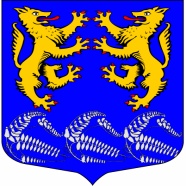 Муниципальное образование«ЛЕСКОЛОВСКОЕ СЕЛЬСКОЕ ПОСЕЛЕНИЕ»Всеволожского муниципального района Ленинградской областиАДМИНИСТРАЦИЯП О С Т А Н О В Л Е Н И Е31.01.2012дер. Верхние Осельки 					                                   №_19_Об установлении расчетной величины для муниципальных учреждений МО «Лесколовское сельское поселение»В соответствии с Областным законом Ленинградской области от 08.06.2011 N 32-оз "Об оплате труда работников государственных бюджетных учреждений Ленинградской области и государственных казенных учреждений Ленинградской области" и п. 1 ст. 7 решения совета депутатов от 22.12.2011 № 56 «О бюджете муниципального образования «Лесколовское  сельское поселение» Всеволожского муниципального района Ленинградской области на 2012 год», администрация муниципального образования «Лесколовское сельское поселение» Всеволожского муниципального района Ленинградской областиПОСТАНОВЛЯЕТ: 1. Установить с 01.01.2012 года для расчета должностных окладов  работников муниципальных учреждений за календарный месяц или за выполнение установленной нормы труда расчетную величину в размере 6466 рублей.2. Контроль исполнения настоящего постановления оставляю за собой.Глава администрации                                                                 А.Г. Ананян